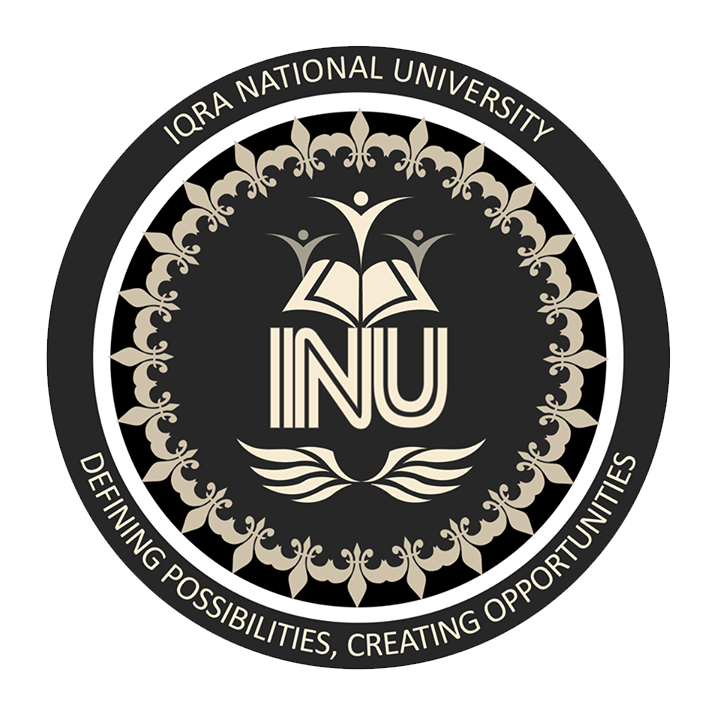 Submitted by:  Khalid ZadranSubmitted to:  Sir Quaid IqbalSubject:  Cost AccountingDate:  26th june, 2020Roll number:  15095Question # 1. Q1: Quantity and equivalent production schedules, Adjustment for lost units. Lot-came laboratories produce, an antibiotic product in its three producing departments. The following quantitative and cost data have been made available:Required:A quantity schedule for each of the three departments.DEPARTMENTSAn equivalent production schedule for each of the three departments. EQUIVALENT PRODUCTION SCHEDULEThe unit cost of FOH in the terminal department: Factory overhead______ = $5000Factory overhead units       2500			= $2The lost unit cost in the testing department, if the unit cost transferred in from the blending department is $5.00. $5.00 x $5300 = $26500 cost transferred in from blending department. $26500____  = $5.353 new cost5300 – 350 $5.353 new unit cost$5.00   old unit cost$0.353 lost unit cost. Question # 2What is job order costing? Explain with example.Answer:Job order costing system: Is generally used by companies that manufacture a number of different products. It is a widely used costing system in manufacturing as well as service industries.Manufacturing companies using job order costing system usually receive orders for customized products and services. These customized orders are known as jobs or batches. A clothing factory, for example, may receive an order for men shirts with particular size, color, and design.When companies accept orders or jobs for different products, the assignment of cost to products becomes a difficult task. In these circumstances, the cost record for each individual job is kept because each job have a different product and, therefore, different cost associated with itExample:I have a company that builds tree housesA customer orders two tree houses To build the tree houses you use:$10000 of direct labor400 hours of direct labor (10/hour)Manufacturing overhead applied on the basis of direct labor hours of a rate of $15 per direct labor.Cost of job:Direct material $10000Direct labor $4000MOH       	      $6000Total cost             $20000Units produced 	2Cost per unit      $10000	this is the total cost per unit.Question # 3Briefly explain LIFO and FIFO with examplesAnswer: FIFO and LIFO are cost layering methods used to value the cost of goods sold and ending inventory. FIFO is a contraction of the term "first in, first out," and means that the goods first added to inventory are assumed to be the first goods removed from inventory for sale. LIFO is a contraction of the term "last in, first out," and means that the goods last added to inventory are assumed to be the first goods removed from inventory for saleFirst in, first out (FIFO):First In, First Out, commonly known as FIFO, is an asset-management and valuation method in which assets produced or acquired first are sold, used, or disposed of first. For tax purposes, FIFO assumes that assets with the oldest costs are included in the income statement's cost of goods sold (COGS). The remaining inventory assets are matched to the assets that are most recently purchased or produced..Last in, first out (LIFO):The FIFO method is used for cost flow assumption purposes. In manufacturing, as items progress to later development stages and as finished inventory items are sold, the associated costs with that product must be recognized as an expense. Under FIFO, it is assumed that the cost of inventory purchased first will be recognized first. The dollar value of total inventory decreases in this process because inventory has been removed from the company’s ownership.FIFO and LIFO Examples:We are going to use one company as an example to demonstrate calculating the cost of goods sold with both FIFO and LIFO methods.ABC’s Televisions is a business in New York City. They have been in operation now for a year. This is what his inventory costs look like:Month           Amount             Price PaidJanuary           100 Units             $800.00
February         100 Units             $800.00
March             100 Units             $825.00
April                100 Units             $825.00
May                 100 Units             $825.00
June                100 Units             $850.00
July                 100 Units             $850.00
August            150 Units             $875.00
September     150 Units             $875.00
October          150 Units             $900.00
November      150 Units             $900.00
December      150 Units             $900.001450 units acquired.
Units = Televisions.As you can see, the unit price of televisions steadily increased. Assuming ABC kept their sales prices the same (which they did, in order to stay competitive), this means there was less profit for ABC’s Televisions by the end of the year.For the year, the number of televisions sold was 1100.Let’s calculate cost of goods sold using the:Example of LIFO:ABC Company needs to go by their most recent inventory costs first and work backwards from there.450 units x 900 = $405,000
300 units x 875 = $262,500
200 units x 850 = $170,000
150 units x $825 = $125,750ABD’s cost of goods sold is $961,250Example of FIFO:Going by the FIFO method, ABC needs to use the older costs of acquiring his inventory and work ahead from there.So ABD’s Cost Of Goods Sold calculation is as follows:200 units x $800 = $160,000
300 units x $825 = $247,500
200 units x $850 = $170,000
300 units x $875 = $262,500
100 units x $900 = $90,000ABC’s cost of goods sold is $930,000BLENDINGTESTINGTERMINALUnits started in process8000kgUnits received from preceding department 5300kg3250kgUnits transferred to next department53003250Units transferred to finished goods storeroom1900Units still in process24001700900Units lost in process300350450800053003250 BLENDING DEPARTMENT BLENDING DEPARTMENTTESTING DEPARTMENTTESTING DEPARTMENTTESTING DEPARTMENTTERMINAL DEPARTMENTTERMINAL DEPARTMENTMaterialsLabor and Factory overheadPrior dept. and materials.Labor and factory overheadPrior dept. and materials.Prior dept. and materials.Labor and factory overheadTransferred out5300530032503250190019001900Units still in process24001600170012759009006007700690049504525280028002500